Załącznik nr 7 do siwz.Znak: IZ.271.1.2018                                            Nazwa i adres wykonawcy .............................................................................................................................................................................................................WYKAZ OSÓBktóre będą uczestniczyć w wykonywaniu zamówienia, w szczególności odpowiedzialnych za kierowanie robotami budowlanymi wraz z informacjami na temat ich kwalifikacji zawodowych, doświadczenia i wykształcenia niezbędnych do wykonania  zamówienia, a także zakresu wykonywanych przez nich czynności, oraz informacją o podstawie dysponowania tymi osobami	             .........................................                    (miejsce i data)					         ........................................................                                                                                                                                     (podpis oraz pieczątki osób uprawnionych do                     składania oświadczeń woli w imieniu Wykonawcy)* należy podać pełną podstawę dysponowania wskazanymi osobami ( umowa o pracę, umowa o dzieło, umowa zlecenie, inne formy umowy nienazwanej, zobowiązanie do udostępnienia zasobów itp.) 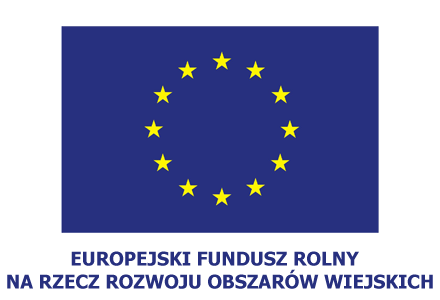 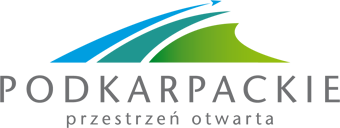 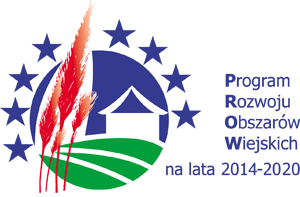      Pieczęć wykonawcyLp.Nazwisko ImięFunkcja w realizacji zamówienia     Zakres i okres doświadczeniaOpis posiadanychkwalifikacji zawodowychPodstawa dysponowania  tymi osobami*Lp.Nazwisko ImięFunkcja w realizacji zamówienia     Zakres i okres doświadczeniaOpis posiadanychkwalifikacji zawodowychPodstawa dysponowania  tymi osobami*